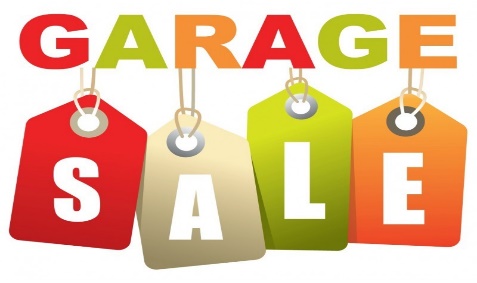 743 Address and company name, 
Country, cityEmail address for contacts743 Address and company name, 
Country, cityEmail address for contactsDate: day/month/year743 Address and company name, 
Country, cityEmail address for contactsTime: exact time of compilation743 Address and company name, 
Country, cityEmail address for contactsCLOTHINGDECORFURNITURELAWN CAREChild$0.25 - $1.00Lamp$5.00 - $10.00Armchair$50.00 - $75.00Lawn mower$30.00 - $75.00Children$0.50 - $3.00Throw pillows$1.00 - $3.00Bed size $50.00 - $75.00Mower$200.00 - 500.00Junior$1.00 - $3.00Décor, wall$1.00 - $3.00Bed size$50.00 - $75.00Eater $5.00 - $10.00Adults$1.00 - $3.00Mirrors$20.00 - $40.00Night Stand$20.00 - $30.00Eater $15.00 - $30.00Jackets$3.00 - $5.00Drop Rags$2.00 - $5.00Table$20.00 - $50.00Edger (Elek)$5.00 - $10.00Winter coats$05.00 - $10.00Area mats$20.00 - $25.00Edger (Gas)$15.00 - $20.00Children's shoes$0.25 - $1.00Basket$0.50 - $2.00ACCESSORIESAndtools$0.50 - $3.00Footwear $0.25 - $1.00Curtains (pair)$2.00 - $5.00Wrapping paper$0.50 - $1.00Tooling$10.00 - $20.00Candles$0.50 - $2.00Packages$0.25 - $0.50ACCESSORIESScope $0.50 - $2.00Paper $0.50 - $1.00OPENHair$0.50 - $1.00Фоторамки (L)$5.00 - $20.00Set of Patio Tables$50.00 - $100.00Jewelry$0.50 - $3.00BEAUTYFlower pots $0.50 - $1.00Sun $0.50 - $5.00KITCHENShampoo$1.00 - $2.00Flower pots $5.00 - $10.00Сумка Packs$1.00 - $5.00Dishes$0.50 - $1.00Air conditioner$1.00 - $2.00Garden bench$25.00 - $40.00Utensil$0.50 - $2.00Lotion Body$1.00 - $2.00Table $0.50Polish nails$1.00 - $2.00Pots $3.00 - $10.00Devices (small)$5.00 - $10.00Drinking glasses$0.50 - $1.00Note:Note:Note:Note:Note:Note:Note:Note: